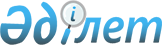 О внесении изменений в постановление акимата Павлодарской области от 18 апреля 2014 года № 109/4 "Об утверждении объемов субсидий по направлениям субсидирования развития племенного животноводства и повышения продуктивности и качества продукции животноводства на 2014 год"Постановление акимата Павлодарской области от 02 декабря 2014 года № 358/12. Зарегистрировано Департаментом юстиции Павлодарской области 22 декабря 2014 года № 4218

      В соответствии с подпунктами 4), 7) пункта 2 статьи 11 Закона Республики Казахстан от 8 июля 2005 года «О государственном регулировании развития агропромышленного комплекса и сельских территорий», пунктом 5 Правил субсидирования из местных бюджетов на развитие племенного животноводства, повышение продуктивности и качества продукции животноводства, утвержденных постановлением Правительства Республики Казахстан от 18 февраля 2014 года № 103, решением Павлодарского областного маслихата от 13 декабря 2013 года №198/26 «Об областном бюджете на 2014 – 2016 годы» акимат Павлодарской области ПОСТАНОВЛЯЕТ:

      1. 

Внести в постановление акимата Павлодарской области от 18 апреля 2014 года № 109/4 «Об утверждении объемов субсидий по направлениям субсидирования развития племенного животноводства и повышения продуктивности и качества продукции животноводства на 2014 год» (зарегистрировано в Реестре государственной регистрации нормативных правовых актов за № 3772, опубликовано 29 апреля 2014 года в газете «Звезда Прииртышья», 17 мая 2014 года в газете «Сарыарқа самалы») следующие изменения:



      в приложении к указанному постановлению:

      в разделе «скотоводство»:

      цифры «10109» заменить цифрами «5566»;

      цифры «30327» заменить цифрами «16698»;

      в разделе «мясное скотоводство»:

      цифры «21107» заменить цифрами «29154»;

      цифры «379926» заменить цифрами «524772»;

      цифры «7597» заменить цифрами «10089»;

      цифры «151940» заменить цифрами «201780»;

      цифры «770» заменить цифрами «802»;

      цифры «118654,5» заменить цифрами «123525»;

      цифры «284» заменить цифрами «203»;

      цифры «33512» заменить цифрами «23954»;

      цифры «1600000» заменить цифрами «1266667»;

      цифры «192000» заменить цифрами «152000»;

      цифры «4000» заменить цифрами «780»;

      цифры «60000» заменить цифрами «11700»;

      цифры «1052979,5» заменить цифрами «1141049»;

      в разделе «молочное скотоводство»:

      цифры «5486» заменить цифрами «7013»;

      цифры «109720» заменить цифрами «140260»;

      цифры «6000000» заменить цифрами «7854560»;

      цифры «150000» заменить цифрами «196364»;

      цифры «7333334» заменить цифрами «10066667»;

      цифры «110000» заменить цифрами «151000»;

      цифры «475240» заменить цифрами «593144»;

      раздел «мясное птицеводство» исключить;

      в разделе «яичное птицеводство»:

      цифры «65384616» заменить цифрами «56923077»;

      цифры «170000» заменить цифрами «148000»;

      в разделе «овцеводство»:

      цифры «18327» заменить цифрами «16451»;

      цифры «27490,5» заменить цифрами «24677»;

      цифры «200000» заменить цифрами «178120»;

      цифры «20000» заменить цифрами «17812»;

      цифры «47490,5» заменить цифрами «42489»;

      в разделе «всего»:

      цифры «2062872» заменить цифрами «2240064».

      2. 

Государственному учреждению «Управление сельского хозяйства Павлодарской области» в установленном законодательством порядке обеспечить:

      государственную регистрацию настоящего постановления в территориальном органе юстиции;

      в течении десяти календарных дней после государственной регистрации настоящего постановления в территориальном органе юстиции направление на официальное опубликование в средствах массовой информации и информационно-правовой системе «Әділет».

      3. 

Контроль за исполнением настоящего постановления возложить на заместителя акима области Ашимбетова Н.К.

      4. 

Настоящее постановление вводится в действие со дня его первого официального опубликования.

 

 
					© 2012. РГП на ПХВ «Институт законодательства и правовой информации Республики Казахстан» Министерства юстиции Республики Казахстан
				      Аким областиК. Бозумбаев      «СОГЛАСОВАНО»

      Министр сельского хозяйства

      Республики Казахстан

      «11» декабря 2014 годаА. Мамытбеков